ประกาศองค์การบริหารส่วนตำบลโอโลเรื่อง  คู่มือสำหรับประชาชน ตามพระราชบัญญัติการอำนวยความสะดวกในการพิจารณาอนุญาตของทางราชการ พ.ศ. 2558****************************		ตามพระราชบัญญัติ  การอำนวยความสะดวกในการพิจารณาอนุญาตของทางราชการ พ.ศ. 2558  มาตรา 7  ให้ส่วนราชการ  รวมถึงองค์กรปกครองส่วนท้องถิ่น  จัดทำคู่มือสำหรับประชาชน ในการอำนวยความสะดวกในการขออนุญาตของทางราชการ  ในการยื่นคำขออนุญาตให้ยื่นด้วยตนเองหรือผ่านทางสื่ออิเล็กทรอนิกส์แทนการมายื่นด้วยตนเองก็ได้  ตามคู่มือ/กระบวนงาน ดังนี้		1. การรับนักเรียนเข้าเรียนระดับก่อนประถมศึกษาในสถานศึกษาสังกัดองค์การบริหาร              ส่วนตำบล		2.การลงทะเบียนและยื่นคำขอรับเบี้ยความพิการ		3.การขอรับการสงเคราะห์ผู้ป่วยเอดส์		4.การลงทะเบียนและยื่นคำขอรับเบี้ยยังชีพผู้สูงอายุ		5.การขอรับบำเหน็จปกติหรือบำเหน็จรายเดือนของลูกจ้างประจำ		6.การขอรับบำเหน็จปกติของทายาท (กรณีลูกจ้างประจำถึงแก่กรรม)		7.การขอรับบำเหน็จตกทอด(กรณีลูกจ้างประจำผู้รับบำเหน็จรายเดือนหรือบำเหน็จพิเศษรายเดือนถึงแก่กรรม)		8.การขอรับบำเหน็จพิเศษของลูกจ้างประจำหรือลูกจ้างชั่วคราว		9.การขอรับบำเหน็จพิเศษของทายาท (กรณีลูกจ้างประจำหรือลูกจ้างชั่วคราว                 ถึงแก่กรรมเนื่องจากการปฏิบัติงานในหน้าที่)		10.การขอรับบำเหน็จพิเศษรายเดือนของลูกจ้างประจำขององค์การบริหารส่วนตำบล		11.การรับชำระภาษีป้าย		12.การรับชำระภาษีโรงเรือนและที่ดินรายละเอียดตามเอกสารแนบท้ายนี้		ประกาศ ณ  วันที่  21  เดือน กรกฎาคม  พ.ศ. 2558						(ลงชื่อ)							(นายสุภาพ  ระวิพันธ์)						นายกองค์การบริหารส่วนตำบลโอโล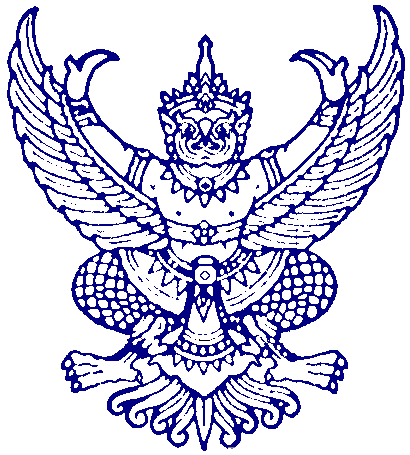 